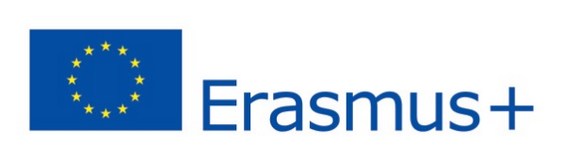 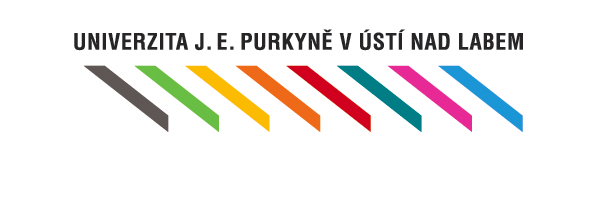 Jméno zaměstnance: …………………..........Osobní číslo: ……….……………….…Čestné prohlášení k výukovému pobytu Erasmus+ 2019/22Prohlašuji, že jsem a po celou dobu výjezdu budu zaměstnancem Univerzity Jana Evangelisty Purkyně v Ústí nad Labem na pozici akademického pracovníka;jsem seznámen se základními pokyny k výukovým pobytům zveřejněnými na www.ujep.cz/erasmus-2 v sekci Základní informace;jsem seznámen se záležitostmi zdravotního pojištění v zahraničí, a že si na celou dobu výukového pobytu v zahraničí zajistím pojištění léčebných výloh platné pro cílovou zemi;v případě, že po uzavření účastnické smlouvy na zahraniční pobyt nenastoupím nebo tento pobyt zkrátím, budu o tom ihned informovat oddělení pro vnější vztahy rektorátu.Datum: …………………………………………….	Podpis: …………………………………………….	